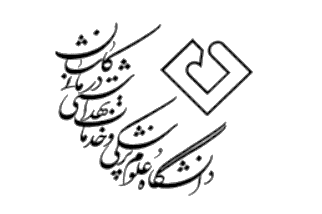 شیوه نامه کنترل مقالاتکنترل مقالات دانشگاه : کنترل مقالات دانشگاه در سامانه ارزشیابی باید بر اساس این شیوه نامه و با دقت انجام شود تا بی‌جهت امتیازی از دانشگاه کسر نشود. در این خصوص لازم است که خروجیها و حذف تکراریها و یا مقالات فاقد شرایط به دقت انجام شود. برای این کار مراحل کار به این صورت خواهد بود: 1-جستجوی مقالات در پایگاههادر سه پایگاه اطلاعاتی Pubmed، ISI و Scopus افیلیشن دانشگاه را به شکل زیر جستجو کنید:Pubmed→Advanced→ "Kashan University of Medical sciences"[Affiliation] OR "Kashan University of Medical science"[Affiliation]→محدود به مقالات سال ارزشیابی ISI→Document→ "Kashan University of Medical sciences"[ address] OR "Kashan University of Medical science"[address]→  محدود به مقالات سال ارزشیابی → مشخص کردن دانشگاه در بخش  وابستگی سازمانیScopus→Document→ Kashan University of Medical sciences"[ address] OR "Kashan University of Medical science"[address]→  محدود به مقالات سال ارزشیابی → مشخص کردن دانشگاه در بخش  وابستگی سازمانینکته:  مقالات early access فیلتر نشوند و بعدا در بررسی حذف شوند چون خیلی از مقالات چاپ شده که قبلا در این وضعیت بودند هم حذف میشوند. 2-گرفتن خروجی اندنوتاز هر سه دسته مقالات خروجی به نرم افزار اندنوت گرفته شوند. با استفاده از rating مقالات سه پایگاه بر اساس نمایه ستاره گذاری شوند. مقالات ISI با سه ستاره،  مقالات PutbMed دو ستاره و اسکوپوس یک ستاره نکته: بعد از گرفته خروجی در اندتوت می توان تمام مقالات را بر اساس عنوان سورت کرد و تمام مقالات تکراری را به نفع نمایه بهتر حذف کرد. اما چون حذف تکراری ها یکبار دیگر هم باید انجام شود پس جهت پرهیز از دوباره کاری بهتر است این کار انجام نشود. 3-گرفتن خروجی اکسل از اندنوتچون خروجی مقالاتی که در سامانه ارزشیابی وجود دارند فقط بر اساس اکسل است بهتر است از اندنوت خروجی اکسل بگیریم.  روش کار: 1-در اندنوت به قسمت Edit  و سپس Open Style Manager بروید.2-کنار Tab Delimited علامت بزنید و پنجره Style Manager را ببندید.3-منابعی که می‌خواهید خروجی آن را داشته باشید انتخاب کرده یا همه منابع را انتخاب کنید.4-سپس سبک Tab Delimited را از گزینه‌ها انتخاب کنید(منظور همانجایی است که استایل Vancouver انتخاب می شود اگر هم انتخاب نشود مشکلی پیش نمی آید(.5-"Copy Formatted" (CTRL+K) را از قسمت Edit انتخاب کنید  ابتدا مقالات با سه ستاره یعنی ISI انتخاب شوند سپس (CTRL+K) 6-اکسل را باز کرده و نشانگر موس را در سلول A1 قرار دهید.7- با استفاده از CTRL+V آن را Paste کنید.حالا مقالات اسکوپوس و پابمد را هم انتقال دهید. نکته : به محض وارد شدن مقالات ISI در اکسل کل آنها را به یک رنگ درآورید که بعدا بدانید آنها همه ISI هستند. همچنین در یک ستون جلو آنها درج کنید ISI. این کار را برای مقالات دیگر پایگاهها هم انجام دهید. 4-گرفتن خروجی از مقالات پژوهان: یک گزارش اکسل از مقالات پژوهان بر اساس سال ارزشیابی و مقالات چاپ شده بگیرید در این اکسل نمایه مقالات به صورت چندگانه آمده. یعنی اگر مقاله ای هر سه نمایه را داشته باشد در یک ستون هر سه نمایه آمده است. با استفاده از Replace داده‌های ستون نمایه را به نفع بالاترین نمایه جایگزین کنید.  سپس داده های آن را با رنگ مشخص به اکسل قبلی اضافه کنید. نکته: در هنگام انتقال داده‌ها دقت کنید اطلاعات ستونها جابجا نشوند. اطلاعات عنوان مقاله زیر هم، اطلاعات نویسندگان زیر هم و اطلاعات نمایه هم زیر هم باشند. 5-خروجی سامانه ارزشیابی حالا یک خروجی اکسل از  سامانه ارزشیابی بگیرید و بر داده‌های قبلی اضافه کنید. قبل از اضافه کردن ابتدا داده‌ها را بر اساس ستون disqualify سورت کنید و این داده‌ها را رنگی کنید و مقالات qualify را هم به رنگ دیگری درآورید. 6-پالایش اکسلدر فایل اکسل نهایی باید 6 دسته داده با رنگ مختلف داشته باشید. مقالات ISIمقالات PubMedمقالات Scopus مقالات پژوهان مقالات disqualify سامانه ارزشیابی مقالات qualify سامانه ارزشیابی داده هایی را که نیاز دارید نگه دارید و بقیه ستونهای اضافه را حذف کنید. مطمئن باشید داده‌های هر مرحله که اضافه شده‌اند جابجا نشده باشند. حالا مقالات را بر اساس عنوان سورت کنید. تمام مقالات تکراری زیر هم قرار  می‌گیرند البته با رنگهای مختلف. داده‌های آن را بررسی کنید و مقالات تکراری را حذف کنید. 7- گزارش نهایی:مقالات تکراری را به نفع مقالات سامانه ارزشیابی حذف کنید. البته مطمین شوید که سامانه ارزشیابی نمایه درست را درج باشد. این را از روی رنگ مقالات تکراری زیر آن و درمورد مقالات پژوهان از روی ستون نمایه  تشخیص می دهید. مثلا اگر سامانه ارزشیابی زده پابمد ولی خروجیهای شما می گوید ISI نیاز به بررسی است و از حذف پرهیز کنید تا کامل مطمئن شوید. بعد از حذف مقالات تکراری هر مقاله ای به جز مقاله سامانه ارزشیابی باقیمانده یعنی وزارتخانه آن را Miss کرده و شما باید گزارش کنید.درمورد مقالات disqualify ابتدا کامل سرچ کنید و اگر مستندی خلاف آن یافتید با کد رهگیری مقاله ذخیره و در اکسل مورد را توضیح دهید. گزارش نهایی را آمده و خطاها، تفاوتها و مستندات آنها را طی نامه به وزارت خانه ارسال نمایید. 